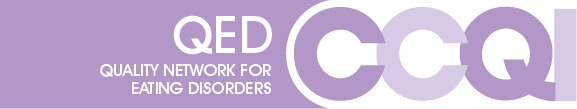 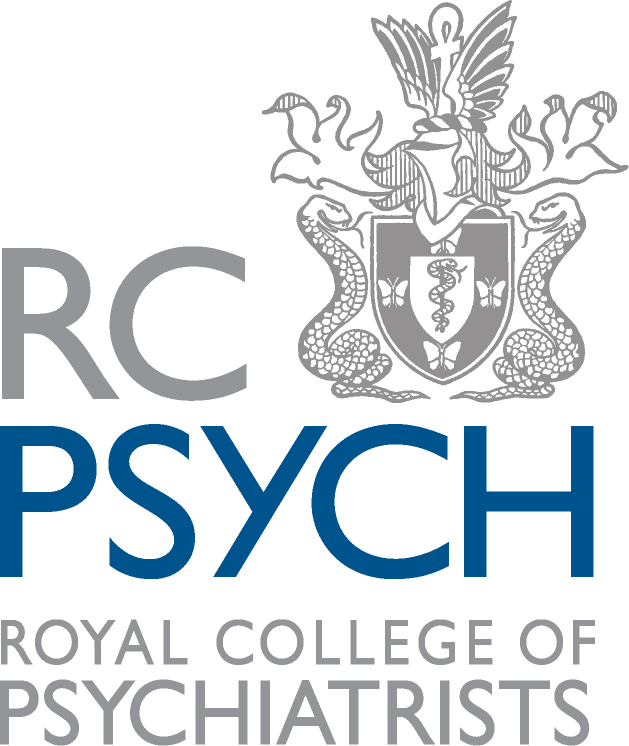 QED Community joining formInvoice detailsName:Click here to add textJob title/designation:Click here to add textService name:Click here to add textAddress: Click here to add textClick here to add textClick here to add textTelephone number:Click here to add textEmail address:Click here to add textFor the attention of:Click here to add textJob title/designation:Click here to add textAddress:Click here to add textClick here to add textClick here to add textTelephone number:Click here to add textEmail address:Click here to add text